МорфемикаМорфемика (от греч. morph – ‘форма’) – это раздел науки о языке, в котором изучается состав (строение) слова.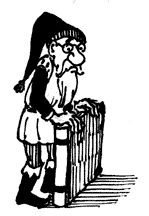 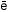 Каждое слово можно разбить на минимальные значимые части, называемые морфемами. Среди морфем выделяются приставки, корни, суффиксы, интерфиксы (соединительные гласные), постфиксы, окончания.Корень словаГлавная морфема в слове – это корень. Корнем называется общая часть родственных слов, в которой заключено их основное значение. Слова с одним и тем же корнем называются однокоренными. Например, слова учить, ученик, учитель, учеба, учебный, ученый, выучить, учиться, научиться содержат один и тот же корень -уч- и поэтому являются однокоренными. Все эти слова обозначают предметы, признаки или действия, имеющие отношение к действию ‘учить’. Слова куст, кустик, кустарник, кустовой, куститься – однокоренные, так как содержат один и тот же корень -куст- и обозначают предметы, признаки или действия, имеющие отношение к кусту. Однокоренные слова составляют словообразовательное гнездо. Гнезда могут быть большими и маленькими. Так, гнездо с корнем -уч- существенно больше гнезда с корнем -куст-.Чтобы найти корень в слове, надо подобрать однокоренные (родственные) слова. Так, в слове переменка мы выделяем корень -мен-, подбирая однокоренные слова менять, обмен, замена и др. В слове высказывать находим корень -сказ-, сравнивая исходное слово со словами пересказывать, высказать, сказать, рассказ, сказка и т.д. Нужно уметь различать корни, совпадающие по звучанию и написанию, но разные по значению. Такие корни называются омонимичными. Сравним, например, два словообразовательных гнезда слов:1) носить, относить, перенос, поднос, занос, обноски, носильщик – корень -нос-;
2) нос, носовой, носик, носище, переносица – корень -нос-.Слова с омонимичными корнями однокоренными не являются. Чередование гласных и согласных в корнеПри образовании новых слов и форм слов во многих корнях возможны чередования звуков, в результате чего образуются разные варианты одного и того же корня. Например, в словах просить, прошу, спрашивать один и тот же корень -прос-, в котором имеются чередования с/ш и о/а.Чередования гласных1) о/а: распороть – распарывать, настроить – настраивать, выловить – вылавливать; это чередование очень часто наблюдается при образовании глаголов несовершенного вида с помощью суффиксов -ива-/-ыва-.2) Беглые гласные о и е:
о/нуль звука: рот – рта, иголка – игла, сотня – сто;
е/нуль звука: пень – пня, отец – отца, сосенка – сосна, весенний – весна.3) е/о: бреду – бродить, веду – водить, везу – возить, несу – носить, греметь – гром.4) Полногласие/неполногласие: 
оро/ра: огородить – ограда, здоровье – здравница;
ере/ре: побережье – прибрежный, середина – средний;
оло/ла: заголовок – оглавление, колодец – кладезь;
оло/ле: полонить – плен, молоко – млекопитающее.Неполногласие – лексико-фонетическое явление современного русского языка: наличие сочетания ра, ла, ре, ле между согласными в корневых (или приставочных) морфемах. Через старославянские памятники письменности слова с неполногласными сочетаниями проникали в древнерусский язык и закреплялись в нем, сосуществуя с восточнославянским полногласием оро, оло, ере, ело/оло: страна – сторона, злато – золото, брег – берег, млеко (Млечный Путь) – молоко. Неполногласные и полногласные образования в истории развития языка претерпели различные изменения: в одних случаях сохранился неполногласный вариант, в других – полногласный; порой оба слова сохранились, но разошлись в лексическом значении. Сохранились старославянские варианты: время, бремя (но беременная), сладкий, храбрый, брань (но оборона) и т.д. Сохранились только полногласные варианты: борона, горох, молодец, дорога, корова и т.д. Такие слова, как порох – прах, страна – сторона и т.д., в современном языке различаются значением.В полногласном варианте корня возможно чередование о/а, связанное с образованием несовершенного вида глагола с помощью суффикса -ива-: отгородить – отгораживать, заболотить – заболачивать.Важно помнить, что полногласие возможно только внутри одной морфемы (чаще корня, иногда – приставки: через-/чрез-, пере-/пре-) и его надо отличать от «ложного полногласия», возникающего на стыке морфем (положить, пророк, столовая, измерение, гололед).Чередования согласных1) к/ч: жук – жучок, пеку – печет;
к/ч/ц: рыбак – рыбачий – рыбацкий;2) г/ж: луг – лужок, могу – можешь;
г/ж/з: друг – дружить – друзья;3) х/ш: муха – мушка, сухой – суше;4) д/ж: редкий – реже, сидеть – сижу;
д/ж/жд: родить – рожать – рождение;5) т/ч: вертеть – верчу, крутой – круче;
т/ч/щ: свет – свеча – освещение;6) з/ж: низ – ниже, резать – режу;7) с/ш: красить – крашу, высокий– выше;8) ц/ч: палец – пальчик, заяц – заячий;9) б/бл: рубить – рублю, любить – влюбляться;10) п/пл: копить – коплю, покупка – купля;11) в/вл: новый – обновление, ловить – ловля;12) ф/фл: графить – графлю;13) м/мл: корм – кормление, ломать – преломление;14) ст/щ: густой – гуще, растение – выращивать;15) ск/щ: искать – ищет, таскать – тащить.Здесь наиболее часты ошибки при морфемном разборе: многие не видят чередования и выделяют корень без л, а л интерпретируют как суффикс. Однако каждая выделяемая морфема имеет определенное значение, а если выделить суффикс -л-, он никакого значения к слову не добавляет, например: куплю – купит, кормлю – кормит (ср. гоню – гонит, горю – горит); обновить – обновлять, обновление (ср. ускорить – ускорять, ускорение).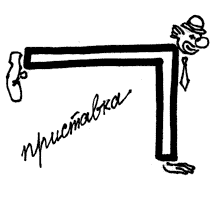 ПриставкаПриставка – морфема, которая стоит перед корнем и обычно служит для образования новых слов. Приставка может находиться непосредственно перед корнем (переход) или перед другой приставкой (пересдать).
Некоторые приставки, как и корни, могут выступать в разных вариантах, т.е. в них возможны чередования гласных и согласных:1) во всех приставках на согласный возможен беглый гласный о в конце приставки:
надрывать – надорвать, подберу – подобрать, разгонится – разогнаться;2) в приставках пере-/пре-, через-/чрез- представлены полногласные и неполногласные варианты: перегородка – преграда, чересполосица – чрезмерный.
В приставках на -з- представлено чередование з/c (беззаботный – беспокойный), а в приставке раз- еще и чередование а/о (разыграть – розыгрыш). 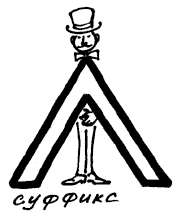 СуффиксСуффикс (от лат. suffixus – ‘прикрепленный’) – это морфема, которая стоит после корня перед окончанием и служит для образования новых слов или форм слов. Суффикс может стоять непосредственно после корня (столяр) или после другого суффикса (столярничать).Суффиксы, служащие для образования новых слов, называются словообразующими (словообразовательными). Таких суффиксов большинство. Например, суффикс -оват- образует прилагательные со значением неполноты качества от других прилагательных: серый ---> сероватый, темный ---> темноватый, жидкий ---> жидковатый, бледный ---> бледноватый; суффикс -ин- образует притяжательные прилагательные от существительных, обозначающих животных: лошадь ---> лошадиный, лось ---> лосиный, гусь ---> гусиный, сокол ---> соколиный; суффикс -тель образует существительные со значением действующего лица от глаголов: учить ---> учитель, читать ---> читатель, жить ---> житель.Суффиксы, служащие для образования форм слов, называются формообразующими (словоизменительными). С помощью формообразующих суффиксов образуются некоторые глагольные формы, например, суффикс -ть образует неопределенную форму (читать), -л- – форму прошедшего времени (читал), -я- – деепричастие несовершенного вида (читая), -ющ- – действительное причастие настоящего времени (читающий). С помощью формообразующих суффиксов образуются формы сравнительной и превосходной степени прилагательных и наречий, например: новее, ярче, новейший, высочайший.В суффиксах на -к- возможно чередование к/ч, а также беглые гласные, например: проверка – проверок – проверочный.ИнтерфиксИнтерфикс – это морфема, служащая для образования новых слов и стоящая между корнями. Наиболее распространенные интерфиксы в русском языке – это -е- и -о-. В школе их обычно называют соединительными гласными. Примеры: новосел, верхолаз, землекоп, пылесос. Кроме того, к интерфиксам относится -у- в словах с первой частью полу-: полумрак, полузакрытый. Значительная часть интерфиксов – это бывшие (застывшие) окончания числительных: пятиклассник, сорокалетний, трехкомнатный, двухэтажный, двусоставный, двоюродный.ПостфиксПостфикс – это морфема, которая стоит после окончания и обычно служит для образования новых слов.Постфиксов в русском языке немного. Самый распространенный – -ся, служащий для образования глаголов (учишься, увлекаемся, спрягается). Постфикс  -ся имеет вариант -сь, в личных формах глагола выступающий после гласных (учусь, увлеклась, спрягались). Кроме того, есть постфиксы -то, -либо, -нибудь, служащие для образования неопределенных местоимений и местоименных наречий, например: какой-то, чьи-либо, кому-нибудь; как-то, где-либо, когда-нибудь. Эти постфиксы пишутся через дефис.ОкончаниеОкончание – это изменяемая морфема, которая служит для связи слов в словосочетании и предложении и образует форму слова, выражая значения рода, числа, лица и падежа. Например, в существительном стола окончание -а выражает значение мужского рода единственного числа родительного падежа, в глаголе читает окончание -ет выражает значение 3-го лица единственного числа. Окончание может быть нулевым: стол (ср. стол[а]), добр (ср. добр[ы]), читал (ср. читал[и]).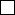 Следует различать слова без окончаний и слова с нулевыми окончаниями. Например, в предложении Его взгляд был устремлен вдаль слово вдаль является наречием. Наречие не изменяется и потому не имеет окончания. В названии поэмы Твардовского «За далью – даль» даль – существительное, оно изменяется по падежам и числам, форма даль стоит в ряду с другими формами: дали, далью, далями и т.д. Следовательно, здесь мы выделяем нулевое окончание. Сравним два омонимичных слова в предложениях: Она грустно посмотрела на нас и Ее лицо было очень грустно. В первом случае слово грустно является наречием: посмотрела (как?) грустно. Наречия не имеют окончаний. Морфема -о здесь является суффиксом, с помощью которого образовано наречие от прилагательного. Во втором предложении слово грустно – краткое прилагательное: лицо (каково?) грустно. Краткие прилагательные изменяются по числам и в единственном числе по родам: девушки грустны – девушка грустна – рассказ грустен. Следовательно, -о здесь – окончание.ОсноваОснова слова выражает его главное лексическое значение. У неизменяемых слов основу составляет все слово: внизу, вчера, издавна, по-другому, клеш, беж. В школьной практике при морфемном разборе основу принято подчеркивать. У изменяемых слов основу слова мы получаем, отделяя формообразующие морфемы, т.е. окончание и формообразующие суффиксы: вод-а, чита-л-а, чита-ть. Основа может быть равна корню: вода, смотрит, белый. Кроме корня, основа может включать приставки, суффиксы, интерфиксы: рассказыва-ет, бескрайн-ий, хлеборезк-а. Основа может быть прерывистой: какой-нибудь, увлекаешься, учились (здесь после формообразующего суффикса и окончания употреблен постфикс); двумястами (в сложных числительных склоняются обе части, т.е. окончания используются после каждого корня).Пример словарной статьи «Школьного словаря строения слов» З.А. Потихи.Морфемный разборПорядок морфемного разбора (разбор слова по составу):1) определить слово как часть речи;
2) у изменяемого слова выделить формообразующие морфемы: окончание и суффиксы;
3) указать основу;
4) выделить корень (для этого нужно подобрать однокоренные слова) или корни, если слово сложное;
5) выделить, если есть, приставки, словообразующие суффиксы, интерфиксы, постфиксы; правильность выделения этих морфем доказать подбором других слов с такими же морфемами.Образцы морфемного разбораБесстрашная.1) Бесстрашная – имя прилагательное, изменяется по падежам, числам, в единственном числе по родам.
2) Окончание -ая выражает значение именительного падежа единственного числа женского рода. В других формах мы видим другие окончания: бесстрашной, бесстрашный, бесстрашных и т.д.
3) Основа – бесстрашн-.
4) Корень слова – -страш- (чередование х/ш). Однокоренные слова: страх, страшить, страшный, устрашить, неустрашимый.
5) Бес- – приставка (чередование з/с). Она есть в словах бестолковый, беспорядок, безликий, безрадостный. В слове также выделяется суффикс -н-, служащий для образования относительных прилагательных. Он есть в словах комнатный, бездарный, лесной.Рассказывала1) Рассказывала – глагол, стоит в форме прошедшего времени единственного числа женского рода.
2) -а- – окончание единственного числа женского рода; -л- – формообразующий суффикс прошедшего времени.
3) Основа рассказыва-.
4) Корень -сказ-. Он есть в словах сказать, пересказ, сказка.
5) Рас- – приставка, она есть в словах распороть, расщелина, расчетный; -ыва- – суффикс, служит для образования несовершенного вида глагола, он есть в словах прочитывать, прикидывать, испытывать.Исторические изменения в составе словаВ процессе исторического развития языка некоторые приставки и суффиксы слились с корнем и перестали выделяться. Таким образом мог измениться морфемный состав слова. Например, слова дар и пир когда-то были образованы с помощью суффикса -р от глаголов дать и пить. В современном языке этот суффикс уже не вычленяется, и мы выделяем корни дар- и пир-. От этих существительных теперь образованы новые глаголы: дарить и пировать.Слово кольцо раньше воспринималось как уменьшительное, образованное с помощью суффикса -ц- от коло – ‘круг, колесо’. Слово коло ушло из языка, поэтому и кольцо потеряло свое уменьшительное значение, прежний суффикс -ц- перестал вычленяться, теперь мы видим в этом слове корень кольц-.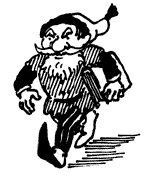 Иногда полезно выделить бывшие морфемы, чтобы объяснить правописание слова. Например, в словах торговля и торжество в современном языке выделяются разные корни, но в древности эти слова произошли от одного корня торг-: на торгах по традиции устраивались народные гулянья и было празднично. Отсюда и торжество. Зная историческую связь этих слов, мы не ошибемся в написании безударного гласного в слове торжество. В словах подъем и съемка мы пишем твердый знак после прежде выделявшихся приставок, хотя в современном языке эти бывшие приставки уже входят в состав корня.Фразеологизм оставить с носом означает ‘оставить ни с чем, обмануть, одурачить’, а остаться с носом – ‘оказаться одураченным, потерпеть неудачу’.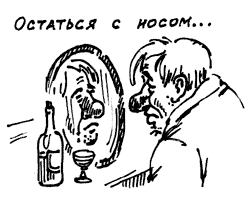 Но при чем же тут нос? Дело в том, что этот фразеологизм возник тогда, когда в русском языке существовало еще одно слово нос (однокоренное слову носить) со значением ‘подношение невесте как выкуп за нее’. Если сваты приходили с таким подношением в дом невесты и получали в этом доме отказ, то их подношение не принималось, они и оставались со своим «носом». Слово нос с таким значением вышло из употребления и сохранилось лишь в составе фразеологизма. Но в языке существует другое слово нос, обозначающее часть лица, совпадающее по звучанию с утраченным, поэтому мы теперь связываем фразеологизм с оставшимся словом.нов/ыйнов/о/, нов/еньк/ий, новь, нов/ость, нов/инк/а; нов/изн/а, нов/шеств/о, нов/ичок; нов/атор; нов/атор/ств/о, нов/атор/ск/ий; в/новь, за/нов/о/; с/нов/а/; об/нов/и/ть; под/нов/и/ть, под/новл/я/ть (в//вл); *нов/о/год/н/ий, нов/о/сель/е, нов/о/строй/к/а.